Согласно плана-графика, составленного отделом образования Добринского муниципального района, В ПЕРИОД С 19 ПО 27 ОКТЯБРЯ ТЕКУЩЕГО ГОДА,  КДН И ЗП АДМИНИСТРАЦИИ ДОБРИНСКОГО МУНИЦИПАЛЬНОГО РАЙОНА, СОВМЕСТНО С ПРОКУРАТУРОЙ РАЙОНА И СПЕЦИАЛИСТАМИ ОРГАНОВ  СИСТЕМЫ ПРОФИЛАКТИКИ,  ВО ВСЕХ ОБРАЗОВАТЕЛЬНЫХ УЧРЕЖДЕНИЯХ МУНИЦИПАЛЬНОГО РАЙОНА БЫЛИ  ПРОВЕДЕНЫ ЛЕКЦИИ  ПО ВОПРОСУ  ПРОФИЛАКТИКИ ПРЕСТУПЛЕНИЙ ПРОТИВ ПОЛОВОЙ  НЕПРИКОСНОВЕННОСТИ НЕСОВЕРШЕННОЛЕТНИХ.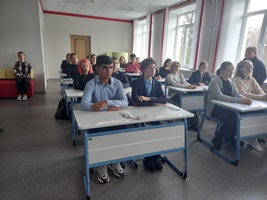 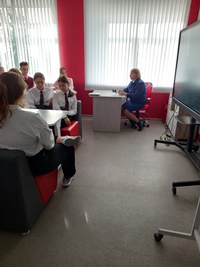 